 2024-04-22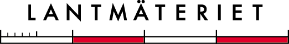 SvarsmallNationell specifikation Strandskydd
Test 2På vadKommentarFörslag på ändring